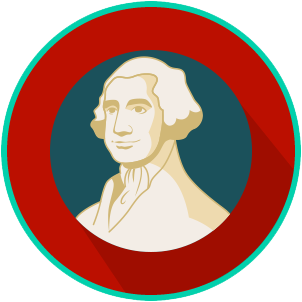 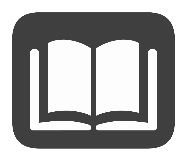 Reading: Protected Religious LibertyBenchmark Clarification 2: Students will explain why religious liberty is a protected right.Reading TaskResponseWhat ideas are presented in the reading?What is the central idea of the reading?Select two words or phrases that support the central idea.How might this reading connect to your own experience or something you have seen, read, or learned before?Why is religious liberty a protected right?Religious liberty is a protected right because: